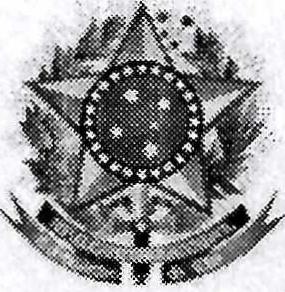 UNIVERSIDADE FEDERAL DO VALE DO SÃO FRANCISCO 
Pró-Reitoria de Planejamento e Desenvolvimento Institucional — Propladi 
Av. José de Sá Maniçoba, s/n, Centro — Petrolina-PE - CEP.: 56.304-917 
Fone: (87) 2101-6804 - e-Mail: propladi@univasf.edu.brMemorando Circular n° 06/2018 - PROPLADIPetrolina-PE, 28 de maio de 2018. Aos Colegiados Acadêmicos e Setores Administrativos da UnivasfAssunto: Planejamento de Compras 2018 e Matriz de Distribuição Orçamentária Interna.Prezados Servidores,Com a previsão de abertura do Leds 2018.1 - Pregões Vigentes, prevista para 04/06/2018, a Pró-reitoria de Planejamento e Desenvolvimento Institucional informa:1.1 - As novas Coordenações de Curso e demais setores da Universidade receberam, por email, login e senha para primeiro acesso ao sistema Leds. As demais coordenações e chefias, que participaram de levantamentos em anos anteriores, poderão utilizar as senhas já cadastradas ou, caso necessário, utilizar a ferramenta "esqueci a senha", disponível em www. sistemas .univasf. edu.br/leds.1.2 - Para os procedimentos internos de apresentação das demandas, as unidades devem seguir as orientações repassadas pela Propladi durante as reuniões realizadas em cada campus. Destacamos que o Manual de Orientações do Sistema contempla as principais tarefas setoriais e está disponível no próprio Leds.1.3 - As subunidades, internas a cada setor, terão entre os dias 04/05 a 15/06/2018 para registro de suas demandas. A partir do dia 18/06, os setores superiores, por sua vez, deverão realizar os eventuais ajustes e validar a demanda setorial até o dia 22/06/2018.1.4 - Os Colegiados Acadêmicos têm disponíveis valores de créditos orçamentários específicos (material de consumo e equipamentos/material permanente), conforme apresentado no documento anexo — Distribuição Orçamentária Interna 2018 - no qual são detalhados os objetivos, a metodologia e os valores de créditos destinados a cada unidade acadêmica.1.5 - Os valores de créditos em questão deverão ser utilizados nos pedidos de compras feitos por meio do Leds — Etapa I: Pregões Vigentes, respeitando-se os limites informados e a segmentação custeio/capital indicada para cada caso. Finalizada esta etapa, a Propladi iniciará a coleta das demandas para o exercício seguinte, que subsidiarão, também, a elaboração da proposta orçamentária de 2018. Dessa forma, a Etapa 02: demandas para 2019, será realizada entre os meses de julho e agosto/2018, conforme datas constantes no Manual de Orientações do Leds e esclarecimentos prestados durantes as reuniões orientadoras em cada campus.A Propladi busca com esses prazos, antecipar as compras para este ano, além de não comprometer o cronograma das compras de 2019. Ressaltamos que esse planejamento orçamentário de 2018 foi elaborado com base na Proposta de Lei Orçamentária Anual para esse exercício, já aprovada no Congresso Nacional, mas ainda sujeito a ajustes, de acordo com a apuração de resultado fiscal do Governo Federal. Dessa forma, e considerando a possibilidade de contingenciamento futuro de créditos, esclarecemos que poderá haver necessidade de redimensionamento e/ou reprogramação nas aquisições, no âmbito da metodologia Leds, situação essa em que buscaremos realizar as adequações com o mínimo de impacto possível às atividades acadêmicas da Univasf.Espera-se, ainda, que os diversos setores da Univasf possam fazer bom uso das ferramentas e metodologias disponibilizadas e que isso possa, em consequência, fortalecer suas ações no ensino, na pesquisa e na extensão, bem como suas atividades administrativas.Eventuais dúvidas podem ser retiradas em contato com a Diretoria de Planejamento —DP/Propladi, através do endereço eletrônico dp.propladi@univasf.edu.br  e pelos telefones (87) 2101-6806/6808.Bruno Cezar SilvaPró-ReitorPró-Reitoria de Planejamento e Desenvolvimento Institucional